Stappenplan Ernstige Enkelvoudige Dyslexie         
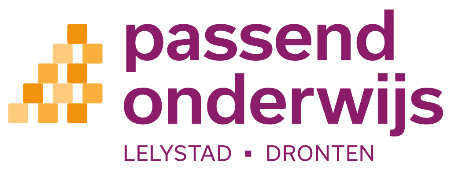 InhoudVerantwoordelijkheid1School handelt volgens het Protocol Leesproblemen en Dyslexie.school2Stagnatie                       twee perioden extra hulp op zorgniveau 3
		        - één-op-één of in een kleine groep (max. 4)
		        - door een deskundige (leerkracht, leesspecialist) of hierdoor begeleid 
		        - volgens bewezen effectieve methodiek 
		        - minimaal een uur p.w. verdeeld over meerdere momenten. Als de achterstand blijft bestaan ondanks (criteria Ernstige Enkelvoudige Dyslexie), bespreekt de leerkracht dit met ouders, intern begeleider en schoolbegeleider. 

                  Besluit: wel/niet indienen van een aanvraag vergoede dyslexiezorg. 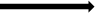 school
(1,5 jr. leesonderwijs inclusief twee interventieperioden van 12-20 weken)3Aanvraagformulieren invullen en dossier compleet maken. De aanvraag bestaat uit:
	- een schoolvragenlijst (ondertekend)
	- een oudervragenlijst (ondertekend)
	- bijlagen (o.a. handelingsplannen lezen/spelling, individueel overzicht van alle 	  toetsgegevens, eventuele onderzoeksverslagen)

School dient de aanvraag in bij het samenwerkingsverband via digidoor. Op verzoek krijgen de ouders de aanvraag op papier mee. school
ouders4Het SWV beoordeelt of de aanvraag voldoet aan de criteria, m.a.w. of er sprake is van sterke vermoedens van Ernstige Enkelvoudige Dyslexie op grond van landelijke criteria en richtlijnen dyslexie en vraagt eventueel extra informatie op.Aanvraag voldoet aan de criteria. Er is een sterk vermoeden EED
				 Bericht naar ouders/school dat dossier is 
					      goedgekeurd 
					      Dossier beschikbaar stellen voor zorgaanbieder
			              		      Advies JGT tot afgifte beschikkingAanvraag voldoet niet aan criteria   Afwijzingsbrief naar ouders en school, 						      toelichting en advisering op verzoek                     	             Bij twijfel   SWV neemt contact op met zorgaanbieder en 					      komen tot een gezamenlijk besluit. 
SWV (twee weken)5JGT stuurt beschikking naar ouders. JGT
(twee weken)6De aanbieder dyslexiezorg neemt contact op met ouders voor het intakegesprek.zorgaanbieder 
(twee weken)7Als het onderzoek is afgerond, vindt een adviesgesprek plaats. 
De ouders ontvangen het onderzoeksverslag. 
De zorgaanbieder zet in overleg met ouders en school een behandelplan op. aanbieder dyslexiezorg(1,5  jaar)8Als de behandeling is afgerond stelt de aanbieder dyslexiezorg het eindverslag op en stuurt dit naar ouders (en naar school als hiervoor toestemming is verleend).  aanbieder dyslexiezorg
